***PLEASE FILL OUT AND THEN PRINT***Entry must be postmarked by: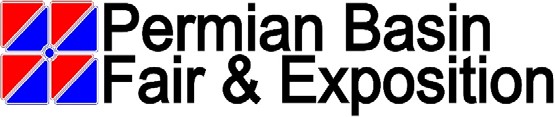 Friday, August 6, 2021Late fee of $20 per entry after deadlineLivestock Events - Junior Rabbit Show EntryExhibitor Name (Print)___________________________________________________________________________________Address______________________________________________________________________County______________________________City___________________ State __________________ Zip code__________________ email_____________________________________ Cell Phone______________________________ Birth Date__________________________ Grade Level _______________________       FFA or 4H Club_________________________________________ Email______________________________________________________                                             By Submitting this entry form, you agree to abide by all rules and regulations of the Permian Basin fair & Exposition (www.Pbfair.com)Entry Fee - $10 per pen (No limit on entries)*Please do not fill out the weight column. It is for official use. *Pen 1Pen 2Pen 3Contact Information:Superintendent: Brook Belknap                               (432) 559-7454                                rabbitgirl79764@gmail.comMake checks payable to Permian Basin Fair & Expo. Entries must be postmarked on or before Friday, August 6th, 2021. Late entries will be accepted with a $20 late fee per pen. Mail entries and payment to: Permian Basin Fair & Expo                                                        218 West 46th St                                                        Odessa, Tx 79764                                                          1-877-550-3232BreedEar TattooWeightBreedEar TattooWeightBreedEar TattooWeight# of Pens$10 Per PenTotal: $